Рабочий листпо внеурочной деятельностис применением электронного обучения и дистанционных образовательных технологийФ.И.О. учителя  Сунгурова И.А.	Название  Уроки нравственностиКласс     2-АII неделя (13.04-17.04)Приложение 1Вам нужно рассмотреть внимательно иллюстрации и вписать в клетки кроссворда названия групп предметов. Затем из букв в выделенных клетках составьте слово. 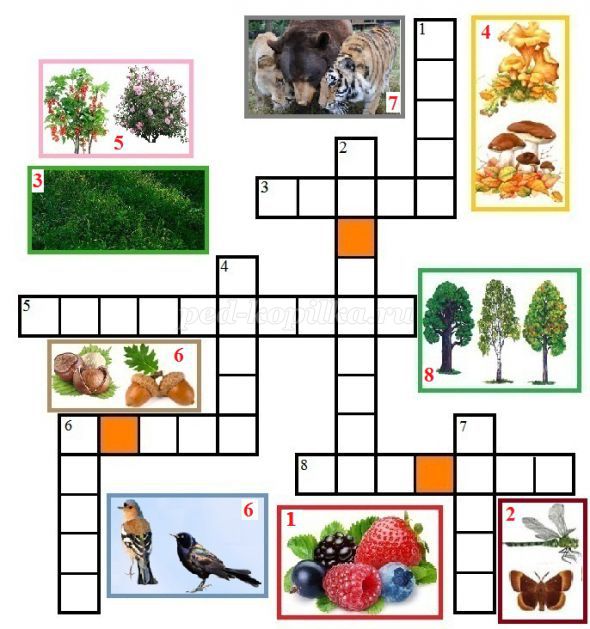 Приложение 21) Этот зверь очень подвижный и ловкий: может быстро бегать, делать большие прыжки, влезать на деревья и плавать. В гору бежит быстрее, чем по равнине. По лесу шагает осторожно, старается не шуметь, ноги ставит немного вовнутрь.– Подсказка: Его считают неуклюжим сладкоежкой. ______________________2) Это удивительный зверёк. Слух у него более тонкий, чем у кошек и собак. Обоняние необыкновенное зверёк чувствует жука или личинку в земле на глубине нескольких метров. А вот зрение у него слабое. Ест он очень много. Обычно за ночь съедает столько, сколько весит сам. Ест всё: ягоды, семена растений, червей, мышей, насекомых и даже змей.– Подсказка: Он хоть и маленький, но не боится хищников, у него есть защита от них. _____________________3) У этого зверя два основных способа защиты от врагов: маскировка и ноги. Прыгает и бегает очень быстро и легко так легко, что даже в сугробы не проваливается. Он не просто убегает от опасности, он выбирает самый короткий путь к спасению. Но случается, что не помогают не хитрость, ни быстрота, тогда он падает на спину и обороняется сильными задними ногами.– Подсказка: Его считают большим трусишкой. ____________________________4) Это самый хитрый и осторожный зверью. Он умеет прекрасно маскируется, у него острые зрение, слух, а как он танцует! Поднимается на задние лапы и ходит в таком положении мелкими шажками. Питается насекомыми, грызунами, птицами, иногда ежами, зайцами.– Подсказка: Убегать от преследователей помогает рыжий пушистый хвост. ___________________________Приложение 3 Выбери только весенние явления природы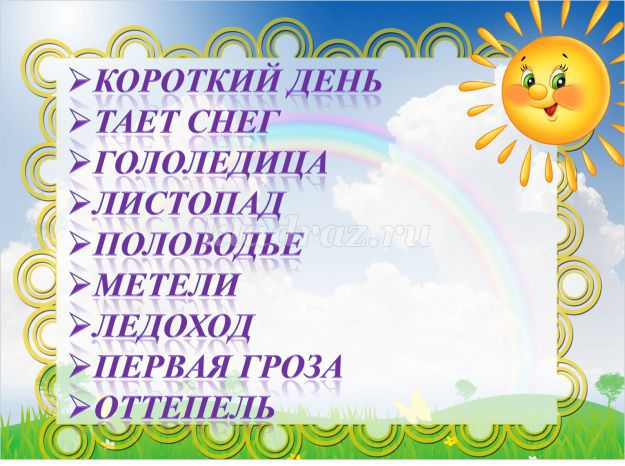 № п/пДатаТемаСодержание(задания для изучения)№ п/пДатаТемаСодержание(задания для изучения)2914.04Тропинка1.Просмотреть видеоДругие ресурсыhttps://ok.ru/video/52779430542.Выполнение заданий:а)  Разгадай кроссворд см. приложение  1б)  Узнай животное  см. приложение 2в)   Приметы природы см. приложение 3